ООО «ЭнергоLED» выпускает Уличные светодиодные светильнике, предназначенные для освещения: - пешеходных тротуаров и дорог, парков и скверов; парковок и АЗС.Корпус: алюминиевый профиль, защищенный от атмосферных воздействий анодным покрытием                                                                   С уважением,Гусева Марина8-4922-47-93-5089040359674mg1508el@mail.ruАртикулФотоТехнические характеристикиЦена, руб.У-ЭL-30	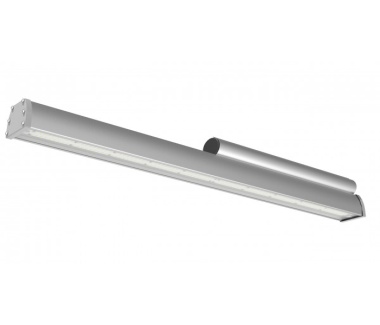 Габаритные размеры, мм 400х75х130
Диапазон рабочих температур  -45 до +50
Масса нетто, кг 1,3
Потребляемая мощность, Вт  30 
Световой поток, лм 3600, 72 светодиода Степень защиты от воздействия окружающей среды, IP65
Цвет свечения, Цветовая температура, от 3000 -6000К1350У-ЭL-40Габаритные размеры, мм 400х75х130
Диапазон рабочих температур  -45 до +50
Масса нетто, кг 1,3
Потребляемая мощность, Вт  40
Световой поток, лм 3700, 72 светодиодаСтепень защиты от воздействия окружающей среды, IP65
Цвет свечения, Цветовая температура, от 3000 -6000К1400У-ЭL-50Габаритные размеры, мм 500х75х130
Диапазон рабочих температур  -45 до +50
Масса нетто, кг 1,5
Потребляемая мощность, Вт  50 
Световой поток, лм 4700, 90 светодиодов
Степень защиты от воздействия окружающей среды, IP65
Цвет свечения, Цветовая температура, от 3000 -6000К90 светодиодов1450У-ЭL-60Габаритные размеры, мм 600х75х130
Диапазон рабочих температур  -45 до +50
Масса нетто, кг 1,8
Потребляемая мощность, Вт  60 
Световой поток, лм 6000122 светодиода
Степень защиты от воздействия окружающей среды, IP65
Цвет свечения, Цветовая температура, от 3000 -6000К1750У-ЭL-70Габаритные размеры, мм 600х75х130
Диапазон рабочих температур  -45 до +50
Масса нетто, кг 1,8
Потребляемая мощность, Вт  70
Световой поток, лм 6300122 светодиода
Степень защиты от воздействия окружающей среды, IP65
Цвет свечения, Цветовая температура, от 3000 -6000К1800У-ЭL-70-2C2 секции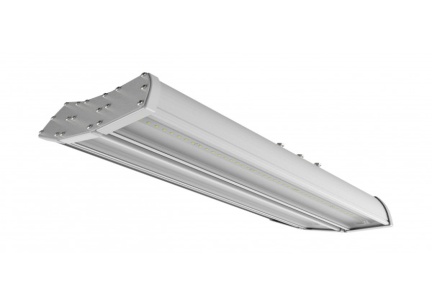 Габаритные размеры, мм 500х150х130Диапазон рабочих температур  -45 до +50Масса нетто, кг  2,9 Потребляемая мощность 70 ВтРесурс работы светильника, ч100000Световой поток, лм 8500, 180 светодиодов Степень защиты от воздействия окружающей среды, IP65Цветовая температура,  от 3000 до 6000К2500У-ЭL-80Габаритные размеры, мм 800х75х130
Диапазон рабочих температур  -45 до +50
Масса нетто, кг 2,4
Потребляемая мощность, Вт  80 
Световой поток, лм 8000
Степень защиты от воздействия окружающей среды, IP65
Цвет свечения, Цветовая температура, от 3000 -6000К162 светодиода1950У-ЭL-80-2C2 секцииГабаритные размеры, мм 500х150х130Диапазон рабочих температур  -45 до +50Масса нетто, кг  2,9 Питающее напряжение, В / Диапазон частот, Гц176-264 / 50Потребляемая мощность 80 ВтРесурс работы светильника, ч100000Световой поток, лм 9000, 180 светодиодов Степень защиты от воздействия окружающей среды, IP65Цветовая температура,  от 3000 до 6000К2550У-ЭL-90Габаритные размеры, мм 800х75х130
Диапазон рабочих температур  -45 до +50
Масса нетто, кг 2,4
Потребляемая мощность, Вт  90 
Световой поток, лм 8100, 162 светодиода
Степень защиты от воздействия окружающей среды, IP65
Цвет свечения, Цветовая температура, от 3000 -6000К2000У-ЭL-90-2C2 секцииГабаритные размеры, мм 500х150х130Диапазон рабочих температур  -45 до +50Масса нетто, кг  2,9 Потребляемая мощность 90 Вт, Ресурс работы светильника, ч100000Световой поток, лм 9200, 180 светодиодовСтепень защиты от воздействия окружающей среды, IP65Цветовая температура,  от 3000 до 6000К2570У-ЭL-100-2C2 секцииГабаритные размеры, мм 500х150х130Диапазон рабочих температур  -45 до +50Масса нетто, кг  2,9 Потребляемая мощность 100 Вт, 180 светодиодовРесурс работы светильника, ч100000Световой поток, лм 9500Степень защиты от воздействия окружающей среды, IP65Цветовая температура,  от 3000 до 6000К2600У-ЭL-100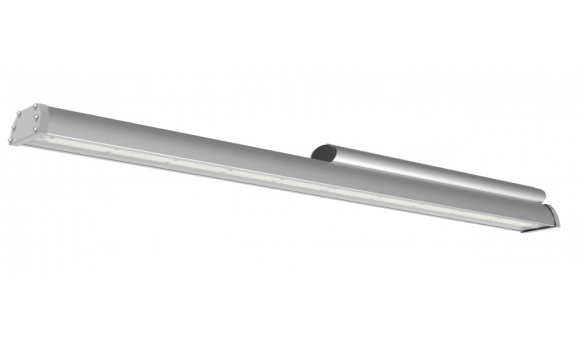 Габаритные размеры, мм 1000x75x130Диапазон рабочих температур  -45 до +50Масса нетто, кг  3,0Потребляемая мощность, Вт 100Световой поток, лм 9500, 180 светодиодовСтепень защиты от воздействия окружающей среды, IP65Цвет свечения, Цветовая температура, от 3000 -6000К2400У-ЭL-120-3C3 секции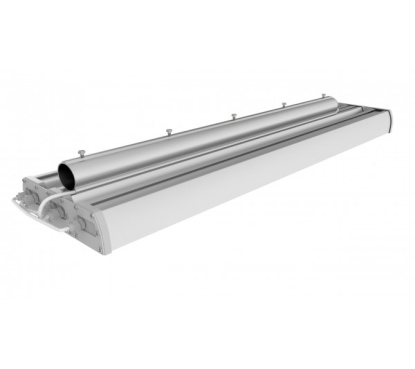 Габаритные размеры, мм 500x230x130Диапазон рабочих температур  -45 до +50Масса нетто, кг 4,5Потребляемая мощность, 120 ВтСветовой поток, лм 13000, 270 светодиодовСтепень защиты от воздействия окружающей среды, IP65Цвет свечения, Цветовая температура, от 3000 -6000К3900У-ЭL-150-3C3 секцииГабаритные размеры, мм 500x230x130Диапазон рабочих температур  -45 до +50Масса нетто, кг 4,5Потребляемая мощность, 150 ВтСветовой поток, лм 13500, 270 светодиодовСтепень защиты от воздействия окружающей среды, IP65Цвет свечения, Цветовая температура, от 3000 -6000К3950У-ЭL-160-2C2 секции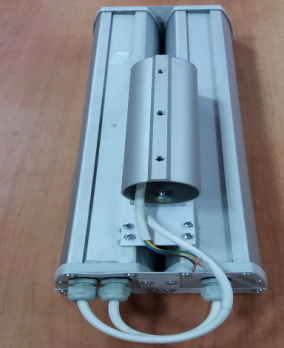 Габаритные размеры, мм 1000x150x130Диапазон рабочих температур  -45 до +50Масса нетто, кг 6,0Потребляемая мощность, Вт 160Ресурс работы светильника, ч100000Световой поток, лм 17300, 360 светодиодовСтепень защиты от воздействия окружающей среды, IP65Цвет свечения, Цветовая температура, от 3000 -6000К4300У-ЭL-180-2C2 секцииГабаритные размеры, мм 1000x150x130Диапазон рабочих температур  -45 до +50Масса нетто, кг 6,0Потребляемая мощность, Вт 180Ресурс работы светильника, ч100000Световой поток, лм 17600, 360 светодиодовСтепень защиты от воздействия окружающей среды, IP65Цвет свечения, Цветовая температура, от 3000 -6000К4400У-ЭL-200-2C2 секцииГабаритные размеры, мм 1000x150x130Диапазон рабочих температур  -45 до +50Масса нетто, кг 6,0Потребляемая мощность, Вт 200Ресурс работы светильника, ч100000Световой поток, лм 18000, 360 светодиодовСтепень защиты от воздействия окружающей среды, IP65Цвет свечения, Цветовая температура, от 3000 -6000К4450У-ЭL-220-2C2 секцииГабаритные размеры, мм 1000x150x130Диапазон рабочих температур  -45 до +50Масса нетто, кг 6,0Потребляемая мощность, Вт 220Ресурс работы светильника, ч100000Световой поток, лм 18300, 360 светодиодовСтепень защиты от воздействия окружающей среды, IP65Цвет свечения, Цветовая температура, от 3000 -6000К4550У-ЭL-250-3C3 секции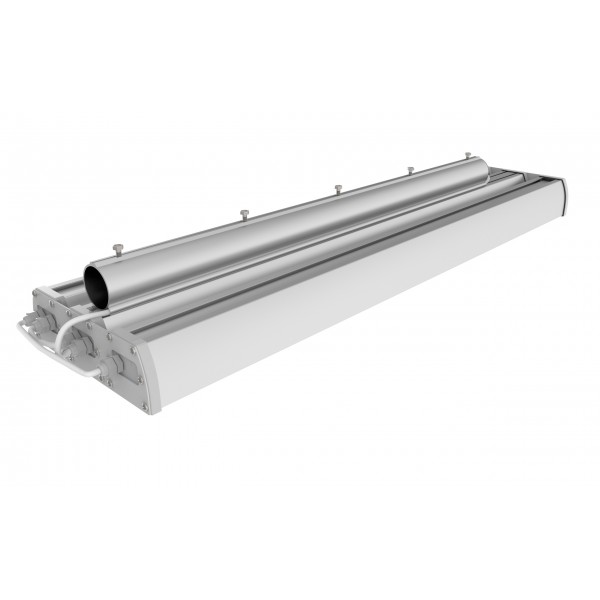 Габаритные размеры, мм 1000x230x130Диапазон рабочих температур  -45 до +50Масса нетто, кг 9,0Потребляемая мощность, Вт 250Ресурс работы светильника, ч100000Световой поток, лм 26000, 540 светодиодовСтепень защиты от воздействия окружающей среды, IP65Цвет свечения, Цветовая температура, от 3000 -6000К6600У-ЭL-300-3C3 секцииГабаритные размеры, мм 1000x230x130Диапазон рабочих температур  -45 до +50Масса нетто, кг 9,0Потребляемая мощность, Вт 300Ресурс работы светильника, ч100000Световой поток, лм 27000, 540 светодиодовСтепень защиты от воздействия окружающей среды, IP65Цвет свечения, Цветовая температура, от 3000 -6000К6800У-ЭL-400-4С4 секции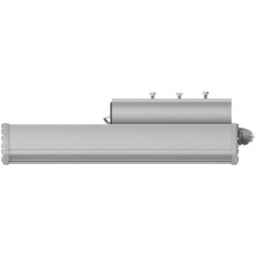 Габаритные размеры, мм 1000x310x130Диапазон рабочих температур  -45 до +50Масса нетто, кг 11,5Потребляемая мощность, Вт 400Ресурс работы светильника, ч100000Световой поток, лм 36000, 720 светодиодовСтепень защиты от воздействия окружающей среды, IP65Цвет свечения, Цветовая температура, от 3000 -6000К8800У-ЭL-500-5C5 cекций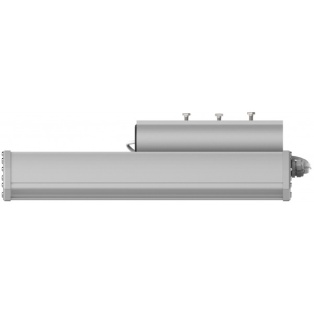 Габаритные размеры, мм 1000x390x130Диапазон рабочих температур  -45 до +50Масса нетто, кг 14,5Потребляемая мощность, Вт 500Ресурс работы светильника, ч100000Световой поток, лм 45000, 900 светодиодовСтепень защиты от воздействия окружающей среды, IP65Цвет свечения, Цветовая температура, от 3000 -6000К11200